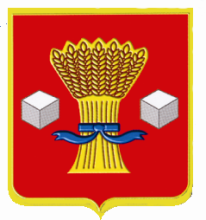 АдминистрацияСветлоярского муниципального района Волгоградской области                 ПОСТАНОВЛЕНИЕот  08.08.2022                    № 1309О внесении изменений в муниципальную программу «Повышение безопасности дорожного движения на территории Светлоярского городского поселения Светлоярского муниципального района Волгоградской области на 2020-2022 годы», утвержденную постановлением администрации Светлоярского муниципального района Волгоградской области от 05.03.2020      № 383 На основании решения думы Светлоярского городского поселения Светлоярского муниципального района Волгоградской области от 22.12.2021        № 21/92 «О бюджете Светлоярского городского поселения на 2022 год и  плановый период 2023 и 2024 годов», решения Думы Светлоярского городского поселения от 26.05.2022 № 25/115 «О внесении изменений в решение  Думы Светлоярского городского поселения от 22.12.2021 № 21/92 «О бюджете Светлоярского городского поселения на 2022 год и плановый период 2023 и 2024 годов» в целях реализации на территории Светлоярского  муниципального района Федерального Закона от  № 131 «Об общих принципах организации местного самоуправления  в  Российской Федерации», постановления администрации Светлоярского муниципального района от  № 1708 «Об утверждении порядка разработки, формирования и реализации  муниципальных программ Светлоярского городского поселения», руководствуясь Уставом Светлоярского муниципального  района Волгоградской области, Уставом Светлоярского городского поселения Светлоярского муниципального  района Волгоградской области,п о с т а н о в л я ю:1. Внести в муниципальную программу «Повышение безопасности дорожного движения на территории Светлоярского городского поселения Светлоярского муниципального района Волгоградской области на 2020-2022 годы» (далее - муниципальная программа), утвержденную постановлением администрации Светлоярского муниципального района Волгоградской области от 05.03.2020 № 383, следующие изменения:1.1. Пункт 12 Паспорта муниципальной программы «Объемы и источники финансирования» изложить в следующей редакции:«».1.2. Раздел 4 «Ресурсное обеспечение Программы» изложить в следующей редакции: «4. Ресурсное обеспечение ПрограммыМуниципальная программа «Повышение безопасности дорожного движения на территории Светлоярского городского поселения Светлоярского муниципального района Волгоградской области на 2020-2022 годы»  финансируется за счет средств бюджета Светлоярского городского поселения Светлоярского муниципального района Волгоградской области и составляет  45 981,8 тыс. рублей.Объем средств может ежегодно уточняться в установленном порядке.Основным исполнителем муниципальной программы, отвечающим за распределение расходов - заместитель главы Светлоярского муниципального район Волгоградской области Ю.Н. Усков, МБУ «Управление благоустройства».При реализации муниципальной программы могут возникнуть риски, связанные с изменениями законодательства РФ и Волгоградской области, приоритетов государственной политики РФ, принципов регулирования межбюджетных отношений в части финансирования бюджетных целевых программ и с недофинансированием муниципальной программы.». 1.3. Раздел 5 «Система программных мероприятий Программы» изложить в следующей редакции:«5. Система программных мероприятий Программы».1.4. Раздел 6 «Технико-экономическое обоснование к Программе» изложить в новой редакции:«6. Технико-экономическое обоснование к Программе».2. Настоящее постановление вступает в силу со дня его подписания.3. Отделу по муниципальной службе, общим и кадровым вопросам  администрации Светлоярского муниципального района Волгоградской области   (Иванова Н.В.) разместить настоящее постановление на официальном сайте Светлоярского муниципального района Волгоградской области.4. Контроль исполнения настоящего постановления возложить на заместителя главы Светлоярского муниципального района Волгоградской области     Ускова Ю.Н.Врио главы муниципального района                                                      В.В.ФадеевИсп. А.В. ЧаусоваЛист согласованияНазвание документа: Постановление о внесении изменений в муниципальную программу, утвержденную постановлением администрации Светлоярского муниципального района Волгоградской области от 05.03.2020 № 383 «Повышение безопасности дорожного движения на территории Светлоярского городского поселения Светлоярского муниципального района Волгоградской области на 2020-2022 годы» Замечания устранены: полностью//частично//не устранены.                                                                       __________________Шершнева Л.Н.Исп. А.В.Чаусова     _____________12.Объёмы и источники финансированияФинансирование Программы планируется осуществлять за счет средств бюджета Светлоярского городского поселения.Общая сумма финансирования – 45981,8тыс. рубля:- в 2020 году – 11 958,6  тыс. рублей;- в 2021 году – 14 200,6тыс. рублей;- в 2022 году – 19 822,6  тыс. рублей.Источники финансированияОбъем финансирования (тыс. руб.)В том числе по годам, тыс. руб.В том числе по годам, тыс. руб.В том числе по годам, тыс. руб.Источники финансированияОбъем финансирования (тыс. руб.)202020212022Средства бюджета Светлоярского городского поселения Светлоярского муниципального района Волгоградской области45 981,811 958,614 200,619 822,6№п/пНаименование мероприятияНаименование мероприятияСрок реализацииСрок реализацииИсполнительИсточники и объемы финансирования, тыс. руб.Источники и объемы финансирования, тыс. руб.Источники и объемы финансирования, тыс. руб.Источники и объемы финансирования, тыс. руб.Источники и объемы финансирования, тыс. руб.Источники и объемы финансирования, тыс. руб.№п/пНаименование мероприятияНаименование мероприятияСрок реализацииСрок реализацииИсполнитель2020202020202021202120221.Ремонт асфальтобетонного покрытия автомобильных дорог общего пользования местного значения:1.Ремонт асфальтобетонного покрытия автомобильных дорог общего пользования местного значения:1.Ремонт асфальтобетонного покрытия автомобильных дорог общего пользования местного значения:1.Ремонт асфальтобетонного покрытия автомобильных дорог общего пользования местного значения:1.Ремонт асфальтобетонного покрытия автомобильных дорог общего пользования местного значения:1.Ремонт асфальтобетонного покрытия автомобильных дорог общего пользования местного значения:1.Ремонт асфальтобетонного покрытия автомобильных дорог общего пользования местного значения:1.Ремонт асфальтобетонного покрытия автомобильных дорог общего пользования местного значения:1.Ремонт асфальтобетонного покрытия автомобильных дорог общего пользования местного значения:1.Ремонт асфальтобетонного покрытия автомобильных дорог общего пользования местного значения:1.Ремонт асфальтобетонного покрытия автомобильных дорог общего пользования местного значения:1.Ремонт асфальтобетонного покрытия автомобильных дорог общего пользования местного значения:1.11.1Устройство асфальтовых подъездных путей и площадки от пер. Театральный к МКОУ «Светлоярская СШ №1», р.п. Светлый Яр 20212021Отдел архитектуры, строительства и ЖКХ администрации Светлоярского муниципального района  0,00,00,01115,51115,50,01.21.2Ямочный ремонт дорожного покрытия по ул. Степана Разина в р.п. Светлый Яр20212021Отдел архитектуры, строительства и ЖКХ администрации Светлоярского муниципального района  0,00,00,0184,0184,00,01.31.3Ремонт асфальтового дорожного покрытия по ул. Степана Разина напротив СОШ № 2 в р.п. Светлый Яр Светлоярского муниципального районаРемонт асфальтового дорожного покрытия по ул. Степана Разина напротив жилого дома № 33 (от стоянки до Недвижимости) в р.п. Светлый Яр Светлоярского муниципального районаУстройство асфальтового покрытия межквартальных дорог мкр. № 1 д. 30, 29 (общежитие)  в р.п. Светлый Яр Светлоярского муниципального района20222022Отдел архитектуры, строительства и ЖКХ администрации Светлоярского муниципального района  0,00,00,00,00,05271,31.41.4Ул. Советская р.п. Светлый Яр (от водоканала до кладбища)20202020Отдел архитектуры, строительства и ЖКХ администрации Светлоярского муниципального района  5590,35590,35590,30,00,00,01.5.1.5.Пер. Совхозный р.п. Светлый Яр20202020Отдел архитектуры, строительства и ЖКХ администрации Светлоярского муниципального района  1152,11152,11152,10,00,00,01.61.6Ул. Комсомольская от ул. Полевая до ул. Заводская, р.п. Светлый Яр20202020Отдел архитектуры, строительства и ЖКХ администрации Светлоярского муниципального района  528,5528,5528,50,00,00,01.71.7Ремонт дорожного покрытия по пер. Зеленый20212021Отдел архитектуры, строительства и ЖКХ администрации Светлоярского муниципального района  0,00,00,0600,0600,00,01.81.8Ямочный ремонт ул. Комсомольская (маг. Сантехника) до пер. НовыйОт угла рынка до ул. Мелиоративной со сплошным выравниванием в районе Перекрестка цивилизацийЯмочный ремонт ул. Мелиоративной от ул. Светлоярской до ж.д. № 6 мкр. 220222022Отдел архитектуры, строительства и ЖКХ администрации Светлоярского муниципального района  0,00,00,00,00,02021,01.91.9Ямочный ремонт ул. Сидорова20222022Отдел архитектуры, строительства и ЖКХ администрации Светлоярского муниципального района  0,00,00,00,00,0228,41.101.10Ремонт дорожного полотна по ул. Полевой в р.п. Светлый Яр20222022Отдел архитектуры, строительства и ЖКХ администрации Светлоярского муниципального района  0,00,00,00,00,01699,82.Ремонт асфальтобетонного покрытия дворовых территорий многоквартирных домов, проездов к дворовым территориям многоквартирных домов:2.Ремонт асфальтобетонного покрытия дворовых территорий многоквартирных домов, проездов к дворовым территориям многоквартирных домов:2.Ремонт асфальтобетонного покрытия дворовых территорий многоквартирных домов, проездов к дворовым территориям многоквартирных домов:2.Ремонт асфальтобетонного покрытия дворовых территорий многоквартирных домов, проездов к дворовым территориям многоквартирных домов:2.Ремонт асфальтобетонного покрытия дворовых территорий многоквартирных домов, проездов к дворовым территориям многоквартирных домов:2.Ремонт асфальтобетонного покрытия дворовых территорий многоквартирных домов, проездов к дворовым территориям многоквартирных домов:2.Ремонт асфальтобетонного покрытия дворовых территорий многоквартирных домов, проездов к дворовым территориям многоквартирных домов:2.Ремонт асфальтобетонного покрытия дворовых территорий многоквартирных домов, проездов к дворовым территориям многоквартирных домов:2.Ремонт асфальтобетонного покрытия дворовых территорий многоквартирных домов, проездов к дворовым территориям многоквартирных домов:2.Ремонт асфальтобетонного покрытия дворовых территорий многоквартирных домов, проездов к дворовым территориям многоквартирных домов:2.Ремонт асфальтобетонного покрытия дворовых территорий многоквартирных домов, проездов к дворовым территориям многоквартирных домов:2.Ремонт асфальтобетонного покрытия дворовых территорий многоквартирных домов, проездов к дворовым территориям многоквартирных домов:2.12.1Мкр. 5, дом 19,20, 20, 21, р.п. Светлый Яр20202020Отдел архитектуры, строительства и ЖКХ администрации Светлоярского муниципального района  572,9572,9572,90,00,00,02.22.2Мкр. 5, дом 1, 21, р.п. Светлый Яр20202020Отдел архитектуры, строительства и ЖКХ администрации Светлоярского муниципального района  572,9572,9572,90,00,00,02.32.3Квартал 38, дом 4, р.п. Светлый Яр20202020Отдел архитектуры, строительства и ЖКХ администрации Светлоярского муниципального района  966,1966,1966,10,00,00,02.42.4Ремонт асфальтовых внутриквартальных дорог мкр. 1 д. №23,32,37 в р.п. Светлый Яр Светлоярского муниципального района20212021Отдел архитектуры, строительства и ЖКХ администрации Светлоярского муниципального района  0,00,00,01626,31626,30,02.52.5Ремонт асфальтовых внутриквартальных дорог мкр. 1 д. №35,36 в р.п. Светлый Яр Светлоярского муниципального района20212021Отдел архитектуры, строительства и ЖКХ администрации Светлоярского муниципального района  0,00,00,02042,52042,50,02.62.6Ремонт асфальтобетонного покрытия дворовой территории многоквартирного дома по адресу пер. Совхозный д. 25 в р.п. Светлый Яр Светлоярского муниципального района20212021Отдел архитектуры, строительства и ЖКХ администрации Светлоярского муниципального района  0,00,00,01235,51235,50,02.72.7Выполнение работ по ремонту асфальтобетонного покрытия дворовой территории многоквартирного жд №22 мкр.1 с парковкой20212021Отдел архитектуры, строительства и ЖКХ администрации Светлоярского муниципального района  0,00,00,01538,11538,10,02.82.8Ремонт внутриквартальной дороги мкр. 1 д. 27 в р.п. Светлый Яр Светлоярского муниципального районаРемонт дорожного покрытия на въезде в п. Пионерский от ул. Комсомольской до многоквартирного дома № 7 в р.п. Светлый Яр Светлоярского муниципального района20222022Отдел архитектуры, строительства и ЖКХ администрации Светлоярского муниципального района  0,00,00,00,00,02064,02.92.9Ремонт внутриквартальной дороги мкр. 1 д. 19,20,21 в р.п. Светлый Яр Светлоярского муниципального района20222022Отдел архитектуры, строительства и ЖКХ администрации Светлоярского муниципального района  0,00,00,00,00,01035,02.102.10Ремонт внутриквартальной дороги мкр.1 д. 30 в р.п. Светлый Яр Светлоярского муниципального района20222022Отдел архитектуры, строительства и ЖКХ администрации Светлоярского муниципального района  0,00,00,00,00,02112,52.112.11Ремонт внутриквартальной дороги мкр. 1 д. 27 в р.п. Светлый Яр Светлоярского муниципального района20222022Отдел архитектуры, строительства и ЖКХ администрации Светлоярского муниципального района  0,00,00,00,00,02563,93. Выполнение работ по устройству щебеночной дороги:3. Выполнение работ по устройству щебеночной дороги:3. Выполнение работ по устройству щебеночной дороги:3. Выполнение работ по устройству щебеночной дороги:3. Выполнение работ по устройству щебеночной дороги:3. Выполнение работ по устройству щебеночной дороги:3. Выполнение работ по устройству щебеночной дороги:3. Выполнение работ по устройству щебеночной дороги:3. Выполнение работ по устройству щебеночной дороги:3. Выполнение работ по устройству щебеночной дороги:3. Выполнение работ по устройству щебеночной дороги:3. Выполнение работ по устройству щебеночной дороги:3.1Пер. Пушкина р.п. Светлый ЯрПер. Пушкина р.п. Светлый Яр2020Отдел архитектуры, строительства и ЖКХ администрации Светлоярского муниципального района  Отдел архитектуры, строительства и ЖКХ администрации Светлоярского муниципального района  Отдел архитектуры, строительства и ЖКХ администрации Светлоярского муниципального района  1090,40,00,00,00,03.2Пер. Садовый, р.п. Светлый ЯрПер. Садовый, р.п. Светлый Яр2020Отдел архитектуры, строительства и ЖКХ администрации Светлоярского муниципального района  Отдел архитектуры, строительства и ЖКХ администрации Светлоярского муниципального района  Отдел архитектуры, строительства и ЖКХ администрации Светлоярского муниципального района  286,40,00,00,00,03.3Устройство автомобильной  дороги переходного типа «щебень» по ул. Сталинградская в р.п. Светлый Яр Светлоярского муниципального районаУстройство автомобильной  дороги переходного типа «щебень» по ул. Сталинградская в р.п. Светлый Яр Светлоярского муниципального района2022Отдел архитектуры, строительства и ЖКХ администрации Светлоярского муниципального района  Отдел архитектуры, строительства и ЖКХ администрации Светлоярского муниципального района  Отдел архитектуры, строительства и ЖКХ администрации Светлоярского муниципального района  0,00,00,01516,11516,13.4Устройство автомобильной  дороги переходного типа «щебень» по ул. Победы (участок от ул. им. Н.Д. Киселева) в р.п. Светлый Яр Светлоярского муниципального районаУстройство автомобильной  дороги переходного типа «щебень» по ул. Победы (участок от ул. им. Н.Д. Киселева) в р.п. Светлый Яр Светлоярского муниципального района2022Отдел архитектуры, строительства и ЖКХ администрации Светлоярского муниципального района  Отдел архитектуры, строительства и ЖКХ администрации Светлоярского муниципального района  Отдел архитектуры, строительства и ЖКХ администрации Светлоярского муниципального района  0,00,00,0862,5862,53.5Устройство щебеночной дороги по пер. БатумскийУстройство щебеночной дороги по пер. Батумский2021Отдел архитектуры, строительства и ЖКХ администрации Светлоярского муниципального района  Отдел архитектуры, строительства и ЖКХ администрации Светлоярского муниципального района  Отдел архитектуры, строительства и ЖКХ администрации Светлоярского муниципального района  0,0274,7274,70,00,03.6Устройство щебеночной дороги по ул. Волгоградской от дома №1 до дома №8 Устройство щебеночной дороги по ул. Волгоградской от дома №1 до дома №8 2021Отдел архитектуры, строительства и ЖКХ администрации Светлоярского муниципального района  Отдел архитектуры, строительства и ЖКХ администрации Светлоярского муниципального района  Отдел архитектуры, строительства и ЖКХ администрации Светлоярского муниципального района  0,01032,01032,00,00,03.7Устройство щебеночной дороги по ул. Абрикосовая Устройство щебеночной дороги по ул. Абрикосовая 2021Отдел архитектуры, строительства и ЖКХ администрации Светлоярского муниципального района  Отдел архитектуры, строительства и ЖКХ администрации Светлоярского муниципального района  Отдел архитектуры, строительства и ЖКХ администрации Светлоярского муниципального района  0,01828,91828,90,00,03.8Устройство щебеночной дороги по пер. Куйбышева (до Калейдоскопа)Устройство щебеночной дороги по пер. Куйбышева (до Калейдоскопа)2021Отдел архитектуры, строительства и ЖКХ администрации Светлоярского муниципального района  Отдел архитектуры, строительства и ЖКХ администрации Светлоярского муниципального района  Отдел архитектуры, строительства и ЖКХ администрации Светлоярского муниципального района  0,0432,1432,10,00,03.9Устройство щебеночной дороги по пер. Садовый (до Калейдоскопа)устройство щебеночной дороги по пер. Театральный (до Калейдоскопа)Устройство щебеночной дороги по пер. Садовый (до Калейдоскопа)устройство щебеночной дороги по пер. Театральный (до Калейдоскопа)2021Отдел архитектуры, строительства и ЖКХ администрации Светлоярского муниципального районаОтдел архитектуры, строительства и ЖКХ администрации Светлоярского муниципального районаОтдел архитектуры, строительства и ЖКХ администрации Светлоярского муниципального района0,01097,21097,20,00,04.Предоставление исполнителю        (МБУ «Управление благоустройства) субсидии на иные цели: для организацииработ по приобретению и установке дорожных знаков и нанесению дорожной разметки, с приобретением необходимых расходных материаловПредоставление исполнителю        (МБУ «Управление благоустройства) субсидии на иные цели: для организацииработ по приобретению и установке дорожных знаков и нанесению дорожной разметки, с приобретением необходимых расходных материалов2020-2022МБУ «Управление благоустройства»МБУ «Управление благоустройства»МБУ «Управление благоустройства»197,4200,0200,0200,0200,05.Работы по содержанию автомобильных дорог, обеспечению безопасности дорожного движения, в том числе, направленные на устранение аварийно-опасных участков дорогРаботы по содержанию автомобильных дорог, обеспечению безопасности дорожного движения, в том числе, направленные на устранение аварийно-опасных участков дорог2020МБУ «Управление благоустройства»МБУ «Управление благоустройства»МБУ «Управление благоустройства»951,70,00,0248,1248,16.Проведение мероприятий по выявлению аварийно-опасных участков дорог р.п. Светлый ЯрПроведение мероприятий по выявлению аварийно-опасных участков дорог р.п. Светлый Яр2020Отдел архитектуры, строительства и ЖКХ администрации Светлоярского муниципального района  Отдел архитектуры, строительства и ЖКХ администрации Светлоярского муниципального района  Отдел архитектуры, строительства и ЖКХ администрации Светлоярского муниципального района  49,90,00,00,00,07.Передача МБТ на осуществление части полномочий по организации освещения улично-дорожной сети в части ремонта (строительства) систем наружного освещенияПередача МБТ на осуществление части полномочий по организации освещения улично-дорожной сети в части ремонта (строительства) систем наружного освещения2021Отдел архитектуры, строительства и ЖКХ администрации Светлоярского муниципального района  Отдел архитектуры, строительства и ЖКХ администрации Светлоярского муниципального района  Отдел архитектуры, строительства и ЖКХ администрации Светлоярского муниципального района  0,036,236,20,00,08.Монтаж автономных светофоров в р.п. Светлый ЯрМонтаж автономных светофоров в р.п. Светлый Яр2021Отдел архитектуры, строительства и ЖКХ администрации Светлоярского муниципального района  Отдел архитектуры, строительства и ЖКХ администрации Светлоярского муниципального района  Отдел архитектуры, строительства и ЖКХ администрации Светлоярского муниципального района  0,0527,6527,60,00,09.Проектные работы на строительство дороги в р.п. Светлый ЯрПроектные работы на строительство дороги в р.п. Светлый Яр2021Отдел архитектуры, строительства и ЖКХ администрации Светлоярского муниципального района  Отдел архитектуры, строительства и ЖКХ администрации Светлоярского муниципального района  Отдел архитектуры, строительства и ЖКХ администрации Светлоярского муниципального района  0,0430,0430,00,00,0ИТОГО:ИТОГО:ИТОГО:ИТОГО:ИТОГО:ИТОГО:ИТОГО:11 958,614 200,6 14 200,6 19 822,619 822,6№п/пМероприятие202020202020202120212021202120222022202220222022№п/пМероприятиевсего  (тыс.  руб.)расчет (тыс.руб.)расчет (тыс.руб.)всего  (тыс. руб.)расчет (тыс. руб.)расчет (тыс. руб.)расчет (тыс. руб.)всего     ( тыс. руб.)всего     ( тыс. руб.)всего     ( тыс. руб.)расчет (тыс.                        руб.) расчет (тыс.                        руб.) 1.Ремонт асфальтобетонного покрытия автомобильных дорог общего пользования местного значения:1.Ремонт асфальтобетонного покрытия автомобильных дорог общего пользования местного значения:1.Ремонт асфальтобетонного покрытия автомобильных дорог общего пользования местного значения:1.Ремонт асфальтобетонного покрытия автомобильных дорог общего пользования местного значения:1.Ремонт асфальтобетонного покрытия автомобильных дорог общего пользования местного значения:1.Ремонт асфальтобетонного покрытия автомобильных дорог общего пользования местного значения:1.Ремонт асфальтобетонного покрытия автомобильных дорог общего пользования местного значения:1.Ремонт асфальтобетонного покрытия автомобильных дорог общего пользования местного значения:1.Ремонт асфальтобетонного покрытия автомобильных дорог общего пользования местного значения:1.Ремонт асфальтобетонного покрытия автомобильных дорог общего пользования местного значения:1.Ремонт асфальтобетонного покрытия автомобильных дорог общего пользования местного значения:1.Ремонт асфальтобетонного покрытия автомобильных дорог общего пользования местного значения:1.Ремонт асфальтобетонного покрытия автомобильных дорог общего пользования местного значения:1.Ремонт асфальтобетонного покрытия автомобильных дорог общего пользования местного значения:1.1.Устройство асфальтовых подъездных путей и площадки от пер. Театральный к МКОУ «Светлоярская СШ №1», р.п. Светлый Яр--1115,51115,51115,51115,5Расчет цены произведен на основании локально-сметного расчетаРасчет цены произведен на основании локально-сметного расчета----1.2.Ямочный ремонт дорожного покрытия по ул. С.Разина в р.п. Светлый Яр --184,0184,0184,0184,0Расчет цены произведен на основании локально-сметного расчетаРасчет цены произведен на основании локально-сметного расчета----1.3.Ремонт асфаль-тового дорожно-го покрытия по ул. Степана Ра-зина напротив СОШ № 2 в р.п. Светлый Яр Светлоярского муниципального районаРемонт асфальтового дорожного покрытия по ул. Степана Разина напротив жилого дома № 33 (от стоянки до Недвижимости) в р.п. Светлый Яр Светлоярского муниципального районаУстройство ас-фальтового покрытия межквар-тальных дорог мкр. № 1 д. 30, 29 (общежитие)  в р.п. Светлый Яр Светлоярского муниципального района--------5271,35271,35271,3Расчет цены произведен на основании локально-сметного расчета1.4.Ул. Советская р.п. Светлый Яр (от водоканала до кладбища)5590,3Расчет цены произведен на основании локально-сметного расчета----------1.5.Пер. Совхозный р.п. Светлый Яр1152,1Расчет цены произведен на основании локально-сметного расчета----------1.6.Ул. Комсомольская от ул. Полевая до ул. Заводская, р.п. Светлый Яр528,5Расчет цены произведен на основании локально-сметного расчета----------1.7.Ремонт дорожного покрытия по пер. Зеленый--600,0600,0600,0600,0Расчет цены произведен на основании локально-сметного расчетаРасчет цены произведен на основании локально-сметного расчета----1.8.Ямочный ремонт ул. Комсомольская (маг. Сантехника) до пер. НовыйОт угла рынка до ул. Мелиоративной со сплошным выравниванием в районе Перекрестка цивилизацийЯмочный ремонт ул. Мелиоративной от ул. Светлоярской до ж.д. № 6 мкр. 2--------2021,02021,02021,0Расчет цены произведен на основании локально-сметного расчета1.9.Ямочный ремонт ул. Сидорова--------228,4228,4228,4Расчет цены произведен на основании локально-сметного расчета1.10.Ремонт дорожного полотна по ул. Полевой в р.п. Светлый Яр--------1699,81699,81699,8Расчет цены произведен на основании локально-сметного расчета2.Ремонт асфальтобетонного покрытия дворовых территорий многоквартирных домов, проездов к дворовым территориям многоквартирных домов:2.Ремонт асфальтобетонного покрытия дворовых территорий многоквартирных домов, проездов к дворовым территориям многоквартирных домов:2.Ремонт асфальтобетонного покрытия дворовых территорий многоквартирных домов, проездов к дворовым территориям многоквартирных домов:2.Ремонт асфальтобетонного покрытия дворовых территорий многоквартирных домов, проездов к дворовым территориям многоквартирных домов:2.Ремонт асфальтобетонного покрытия дворовых территорий многоквартирных домов, проездов к дворовым территориям многоквартирных домов:2.Ремонт асфальтобетонного покрытия дворовых территорий многоквартирных домов, проездов к дворовым территориям многоквартирных домов:2.Ремонт асфальтобетонного покрытия дворовых территорий многоквартирных домов, проездов к дворовым территориям многоквартирных домов:2.Ремонт асфальтобетонного покрытия дворовых территорий многоквартирных домов, проездов к дворовым территориям многоквартирных домов:2.Ремонт асфальтобетонного покрытия дворовых территорий многоквартирных домов, проездов к дворовым территориям многоквартирных домов:2.Ремонт асфальтобетонного покрытия дворовых территорий многоквартирных домов, проездов к дворовым территориям многоквартирных домов:2.Ремонт асфальтобетонного покрытия дворовых территорий многоквартирных домов, проездов к дворовым территориям многоквартирных домов:2.Ремонт асфальтобетонного покрытия дворовых территорий многоквартирных домов, проездов к дворовым территориям многоквартирных домов:2.Ремонт асфальтобетонного покрытия дворовых территорий многоквартирных домов, проездов к дворовым территориям многоквартирных домов:2.Ремонт асфальтобетонного покрытия дворовых территорий многоквартирных домов, проездов к дворовым территориям многоквартирных домов:2.1.Мкр. 5, дом 19,20, 20, 21, р.п. Светлый Яр572,9Расчет цены произведен на основании локально-сметного расчетаРасчет цены произведен на основании локально-сметного расчета---------2.2.Мкр. 5, дом 1, 21, р.п. Светлый Яр572,9Расчет цены произведен на основании локально-сметного расчетаРасчет цены произведен на основании локально-сметного расчета---------2.3.Квартал 38, дом 4, р.п. Светлый Яр966,1Расчет цены произведен на основании локально-сметного расчетаРасчет цены произведен на основании локально-сметного расчета---------2.4.Ремонт асфальтовых внутриквартальных дорог мкр. 1 д. №23,32,37 в р.п. Светлый Яр Светлоярского муниципального района---1626,31626,3Расчет цены произведен на основании локально-сметного расчетаРасчет цены произведен на основании локально-сметного расчетаРасчет цены произведен на основании локально-сметного расчетаРасчет цены произведен на основании локально-сметного расчета---2.5.Ремонт асфальтовых внутриквартальных дорог мкр. 1 д. №35,36 в р.п. Светлый Яр Светлоярского муниципального района---2042,52042,5Расчет цены произведен на основании локально-сметного расчетаРасчет цены произведен на основании локально-сметного расчетаРасчет цены произведен на основании локально-сметного расчетаРасчет цены произведен на основании локально-сметного расчета---2.6.Ремонт асфальтобетонного покрытия дворовой территории многоквартирного дома по адресу пер. Совхозный д. 25 в р.п. Светлый Яр Светлоярского муниципального района---1235,51235,5Расчет цены произведен на основании локально-сметного расчетаРасчет цены произведен на основании локально-сметного расчетаРасчет цены произведен на основании локально-сметного расчетаРасчет цены произведен на основании локально-сметного расчета---2.7.Выполнение работ по ремонту асфальтобетонного покрытия дворовой территории многоквартирного жд №22 мкр.1 с парковкой---1538,11538,1Расчет цены произведен на основании локально-сметного расчетаРасчет цены произведен на основании локально-сметного расчетаРасчет цены произведен на основании локально-сметного расчетаРасчет цены произведен на основании локально-сметного расчета---2.8.Ремонт внутриквартальной дороги мкр. 1 д. 27 в р.п. Светлый Яр Светлоярского муниципального районаРемонт дорожного покрытия на въезде в п. Пионерский от ул. Комсомольской до многоквартирного дома № 7 в р.п. Светлый Яр Светлоярского муниципального района---------2064,02064,0Расчет цены произведен на основании локально-сметного расчета2.9.Ремонт внутриквартальной дороги мкр. 1 д. 19,20,21 в р.п. Светлый Яр Светлоярского муниципального района---------1035,01035,0Расчет цены произведен на основании локально-сметного расчета2.10.Ремонт внутриквартальной дороги мкр.1 д. 30 в р.п. Светлый Яр Светлоярского муниципального района---------2112,52112,5Расчет цены произведен на основании локально-сметного расчета2.11.Ремонт внутриквартальной дороги мкр. 1 д. 27 в р.п. Светлый Яр Светлоярского муниципального района---------2563,92563,9Расчет цены произведен на основании локально-сметного расчета3. Выполнение работ по устройству щебеночной дороги:3. Выполнение работ по устройству щебеночной дороги:3. Выполнение работ по устройству щебеночной дороги:3. Выполнение работ по устройству щебеночной дороги:3. Выполнение работ по устройству щебеночной дороги:3. Выполнение работ по устройству щебеночной дороги:3. Выполнение работ по устройству щебеночной дороги:3. Выполнение работ по устройству щебеночной дороги:3. Выполнение работ по устройству щебеночной дороги:3. Выполнение работ по устройству щебеночной дороги:3. Выполнение работ по устройству щебеночной дороги:3. Выполнение работ по устройству щебеночной дороги:3. Выполнение работ по устройству щебеночной дороги:3. Выполнение работ по устройству щебеночной дороги:3.1.Пер. Пушкина р.п. Светлый Яр1090,4Расчет цены произведен на основании локально-сметного расчетаРасчет цены произведен на основании локально-сметного расчета---------3.2.Пер. Садовый, р.п. Светлый Яр286,4Расчет цены произведен на основании локально-сметного расчетаРасчет цены произведен на основании локально-сметного расчета---------3.3.Устройство автомобильной  дороги переходного типа «щебень» по ул. Сталинградская в р.п. Светлый Яр Светлоярского муниципального района---------1516,11516,1Расчет цены произведен на основании локально-сметного расчета3.4.Устройство автомобильной  дороги переходного типа «щебень» по ул. Победы (участок от ул. им. Н.Д. Киселева) в р.п. Светлый Яр Светлоярского муниципального района---------862,5862,5Расчет цены произведен на основании локально-сметного расчета3.5.Устройство щебеночной дороги по пер. Батумский---274,7274,7Расчет цены произведен на основании локально-сметного расчетаРасчет цены произведен на основании локально-сметного расчетаРасчет цены произведен на основании локально-сметного расчетаРасчет цены произведен на основании локально-сметного расчета---3.6.Устройство щебеночной дороги по ул. Волгоградской от дома №1 до дома №8---1032,01032,0Расчет цены произведен на основании локально-сметного расчетаРасчет цены произведен на основании локально-сметного расчетаРасчет цены произведен на основании локально-сметного расчетаРасчет цены произведен на основании локально-сметного расчета---3.7.Устройство щебеночной дороги по ул. Абрикосовая1828,91828,9Расчет цены произведен на основании локально-сметного расчетаРасчет цены произведен на основании локально-сметного расчетаРасчет цены произведен на основании локально-сметного расчетаРасчет цены произведен на основании локально-сметного расчета3.8.Устройство щебеночной дороги по пер. Куйбышева (до Калейдоскопа)---432,1432,1Расчет цены произведен на основании локально-сметного расчетаРасчет цены произведен на основании локально-сметного расчетаРасчет цены произведен на основании локально-сметного расчетаРасчет цены произведен на основании локально-сметного расчета---3.9.Устройство щебеночной дороги по пер. Садовый (до Калейдоскопа)устройство щебеночной дороги по пер. Театральный (до Калейдоскопа)---1097,21097,2Расчет цены произведен на основании локально-сметного расчетаРасчет цены произведен на основании локально-сметного расчетаРасчет цены произведен на основании локально-сметного расчетаРасчет цены произведен на основании локально-сметного расчета---4Предоставление исполнителю (МБУ «Управление благоустройства) субсидии на иные цели: для организацииработ по приобретению и установке дорожных знаков и нанесению дорожной разметки, с приобретением необходимых расходных материалов197,410 шт*4,74 тыс. руб.= 47,4 тыс. руб. Метод сопоставимых рыночных цен11шт.*13,65тыс.руб.= 150тыс.руб. Метод сопоставимых рыночных цен10 шт*4,74 тыс. руб.= 47,4 тыс. руб. Метод сопоставимых рыночных цен11шт.*13,65тыс.руб.= 150тыс.руб. Метод сопоставимых рыночных цен200,0200,010 шт*5,0 тыс. руб.= 50,0 тыс. руб. Метод сопоставимых рыночных цен11шт.*13,65тыс.руб.= 150тыс.руб. Метод сопоставимых рыночных цен10 шт*5,0 тыс. руб.= 50,0 тыс. руб. Метод сопоставимых рыночных цен11шт.*13,65тыс.руб.= 150тыс.руб. Метод сопоставимых рыночных цен10 шт*5,0 тыс. руб.= 50,0 тыс. руб. Метод сопоставимых рыночных цен11шт.*13,65тыс.руб.= 150тыс.руб. Метод сопоставимых рыночных цен10 шт*5,0 тыс. руб.= 50,0 тыс. руб. Метод сопоставимых рыночных цен11шт.*13,65тыс.руб.= 150тыс.руб. Метод сопоставимых рыночных цен200,0200,010 шт*5,0 тыс. руб.= 50,0 тыс. руб. Метод сопоставимых рыночных цен11шт.*13,65тыс.руб.= 150тыс.руб. Метод сопоставимых рыночных цен5Работы по содержанию автомобильных дорог, обеспечению безопасности дорожного движения, в том числе, направленные на устранение аварийно-опасных участков дорог951,7Расчет цены произведен на основании локально-сметного расчета.Метод сопоставимых рыночных ценРасчет цены произведен на основании локально-сметного расчета.Метод сопоставимых рыночных цен------248,1248,1Расчет цены произведен на основании локально-сметного расчета.Метод сопоставимых рыночных цен6.Проведение мероприятий по выявлению аварийно-опасных участков дорог р.п. Светлый Яр49,9Метод сопоставимых рыночных ценМетод сопоставимых рыночных цен---------7.Передача МБТ на осуществление части полномочий по организации освещения улично-дорожной сети в части ремонта (строительства) систем наружного освещения---36,236,2Соглашение Соглашение Соглашение Соглашение ---8.Монтаж автономных светофоров в р.п. Светлый Яр---527,6527,6Метод сопоставимых рыночных ценМетод сопоставимых рыночных ценМетод сопоставимых рыночных ценМетод сопоставимых рыночных цен---9.Проектные работы на строительство дороги в р.п. Светлый Яр---430,0430,0Метод сопоставимых рыночных ценМетод сопоставимых рыночных ценМетод сопоставимых рыночных ценМетод сопоставимых рыночных цен---№№ФИОЗамечанияДата внесения замечанийЦифровая подписьОтметка об исправлении замечаний(записывается от руки)Подхватилина О.И.Усков Ю.Н.Троилина Л.В.Шершнева Л.Н.Шершнева Л.Н.КомуКоличество экземпляровПодписьДатаМБУ «Управление благоустройства»2ОЭРП и ЗПП1